ASEAN University Network/ Southeast Asia Engineering Education Development Network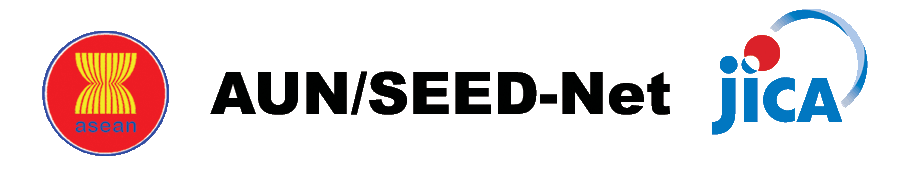 END of Application Part ONEAPPLICATION FORMIntensive Course on Management of Technology 2017Part ONE1Applicant’s Personal InformationApplicant’s Personal InformationFamily NameGiven Name(s)Current PositionAcademic Title Department/ FacultyUniversityEmailAge2Please describe why you are interested in Intensive Course on Management of Technology and how it could be useful for your research as well as how you can disseminate the knowledge and contribute to your university/institution after the training: max. of  800 words3DeclarationI declare that all information supplied in this application as well as the attached documents are true and correct to the best of my knowledge. I declare that all information supplied in this application as well as the attached documents are true and correct to the best of my knowledge. ApplicantName:Signature:Date:ApplicantName:Signature:Date: